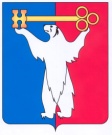 	АДМИНИСТРАЦИЯ ГОРОДА НОРИЛЬСКА КРАСНОЯРСКОГО КРАЯПОСТАНОВЛЕНИЕ30.04.2019	г. Норильск                                                 № 165О внесении изменений в постановление Администрации города Норильска от 15.02.2019 № 56В связи с признанием утратившим силу постановления Администрации города Норильска от 03.06.2009 № 276,ПОСТАНОВЛЯЮ:1. Внести в постановление Администрации города Норильска от 15.02.2019 № 56 «Об утверждении Перечня муниципального имущества муниципального образования город Норильск, свободного от прав третьих лиц (за исключением имущественных прав субъектов малого и среднего предпринимательства), предназначенного для предоставления его во владение и (или) в пользование на долгосрочной основе субъектам малого и среднего предпринимательства и организациям, образующим инфраструктуру поддержки субъектов малого и среднего предпринимательства» (далее – Постановление) следующие изменения:1.1. Пункт 2 Постановления изложить в следующей редакции:«2. Признать утратившими силу с даты вступления в силу настоящего постановления следующие постановления Администрации города Норильска:- постановление Администрации города Норильска от 03.06.2009 № 276 «Об утверждении положения об оказании имущественной поддержки субъектам малого и среднего предпринимательства и организациям, образующим инфраструктуру поддержки субъектов малого и среднего предпринимательства, в виде передачи во владение и (или) в пользование объектов движимого и недвижимого имущества муниципальной собственности муниципального образования город Норильск»;- постановление Администрации города Норильска от 02.03.2011 № 92 «О внесении изменений в постановление Администрации города Норильска от 03.06.2009 № 276»;- постановление Администрации города Норильска от 06.12.2011 № 565 «О внесении изменений в постановление Администрации города Норильска от 03.06.2009 № 276 «Об утверждении положения об оказании имущественной поддержки субъектам малого и среднего предпринимательства и организациям, образующим инфраструктуру поддержки субъектов малого и среднего предпринимательства, в виде передачи во владение и (или) в пользование объектов движимого и недвижимого имущества муниципальной собственности муниципального образования город Норильск»;- постановление Администрации города Норильска от 28.01.2014 № 36 «О внесении изменений в постановление Администрации города Норильска от 03.06.2009 №276»;-  постановление Администрации города Норильска от 12.05.2015 № 220 «О внесении изменений в постановление Администрации города Норильска от 03.06.2009 № 276 «Об утверждении положения об оказании имущественной поддержки субъектам малого и среднего предпринимательства и организациям, образующим инфраструктуру поддержки субъектов малого и среднего предпринимательства, в виде передачи во владение и (или) в пользование объектов движимого и недвижимого имущества муниципальной собственности муниципального образования город Норильск»;- постановление Администрации города Норильска от 13.08.2015 № 423 «О внесении изменений в постановление Администрации города Норильска от 03.06.2009 № 276 «Об утверждении положения об оказании имущественной поддержки субъектам малого и среднего предпринимательства и организациям, образующим инфраструктуру поддержки субъектов малого и среднего предпринимательства, в виде передачи во владение и (или) в пользование объектов движимого и недвижимого имущества муниципальной собственности муниципального образования город Норильск».».2. Опубликовать настоящее постановление в газете «Заполярная правда» и разместить его на официальном сайте муниципального образования город Норильск.3. Настоящее постановление вступает в силу после его официального опубликования в газете «Заполярная правда» и распространяет свое действие на правоотношения, возникшие с 15.02.2019.И.о. Главы города Норильска                                 		                        А.В. Малков 